Unité d’introduction: La pensée géographique REVUE POUR LE TEST : le vendredi, 2 octobreMots clés/Définitions:Questions:Qu'est-ce que la géographie?Quels sont les 5 étapes de l’enquête géographique? Quels sont les 3 questions qu’une géographe demande pour comprendre un problème?Quels sont les 3 types d’interrelations qui peuvent exister quand nous comparons l’environnement naturel ou celui construit par l’homme? Donnez un exemple de chacun.Quels sont les 4 perspectives géographiques? Pendant l’incident avec l’ours polaire à Churchill, qui étaient les 4 parties intéressées et quelles perspectives géographiques avaient-ils?Quels sont les 4 critères pour qu’une situation devienne un enjeu? Comment les images suivantes représentent-ils un enjeu?  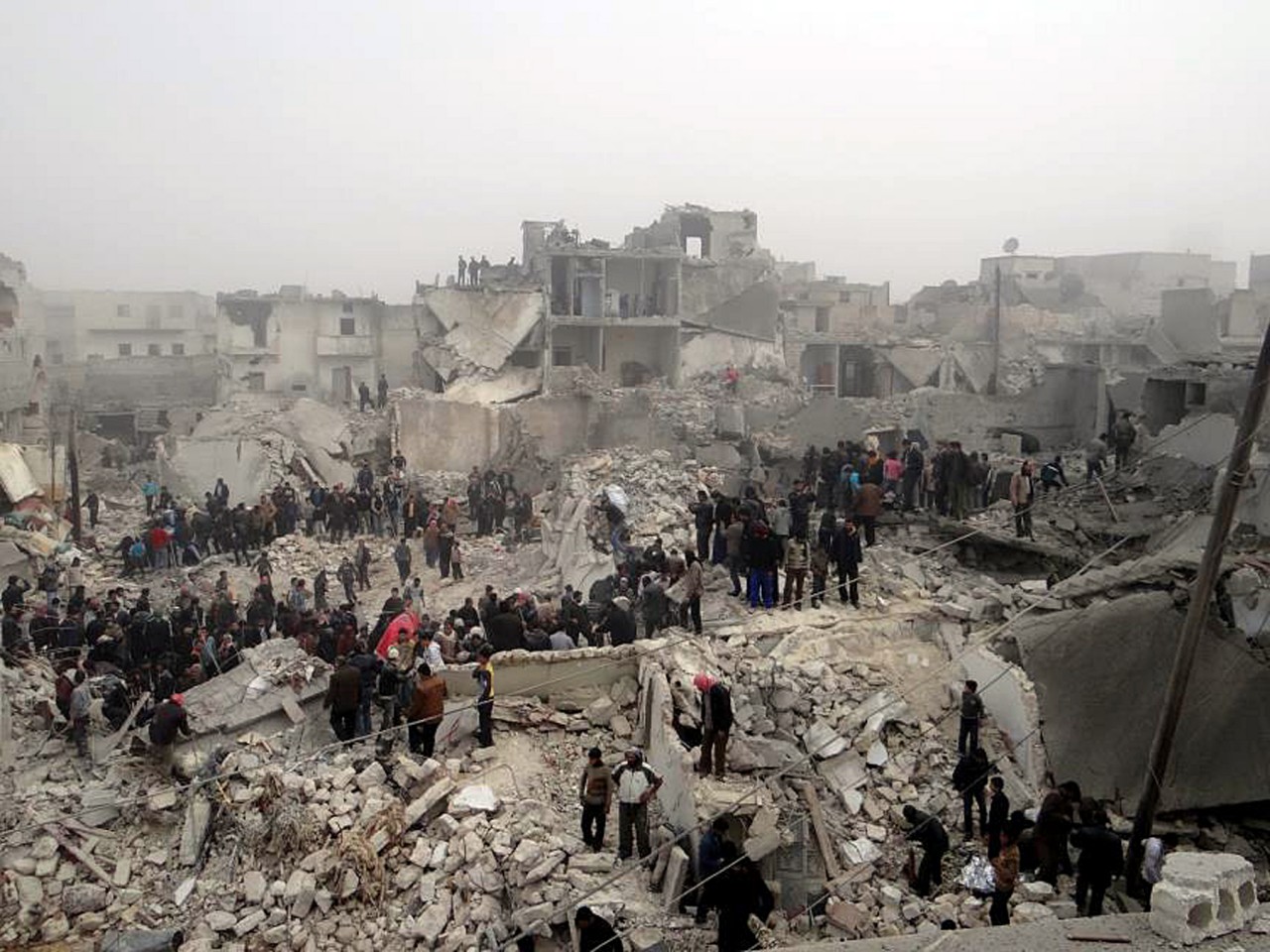 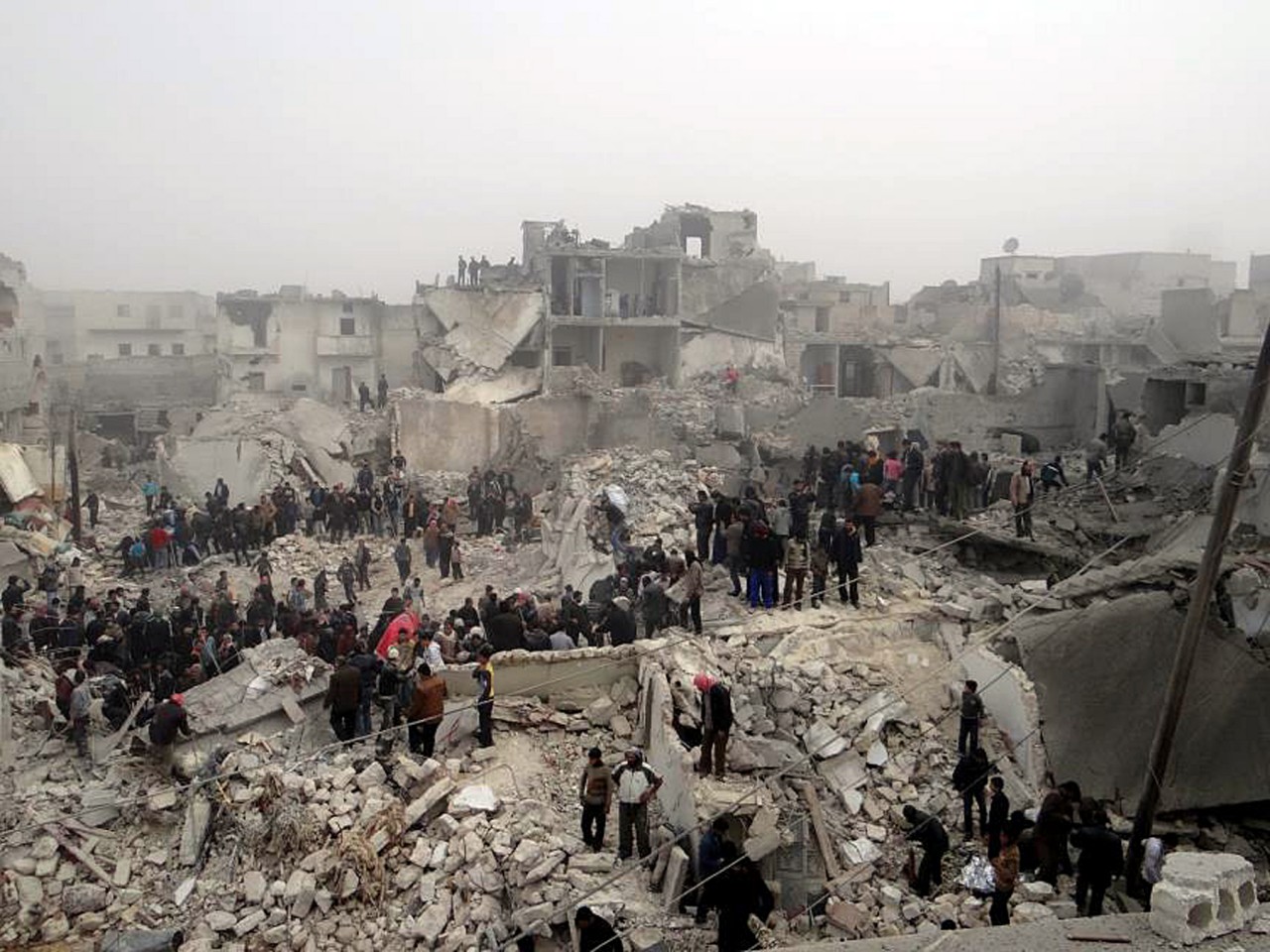 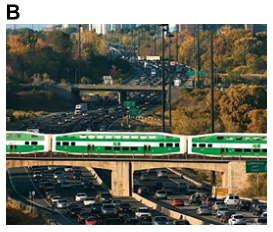 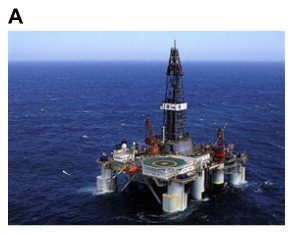 	C                Le forage pétrolier en mer	 La gestion 	           La guerre en Syrie Imaginez que tu es perdu dans une zone naturelle (wilderness) inconnue. Pensez aux cartes qu'on a étudiées en classe. Quel type de carte serait la plus utile pour trouver la route sans danger. Quels éléments se rendent cette carte utile?Pendant l’étude SIG de Tim Horton’s GIS, quels 3 couches étaient étudiés? Expliquez 2 interrelations qui existaient entre les couches. (humain-humain, humain-environnement)Basé sur le labo de SIG au sujet de Tim Horton’s, quelles critères utiliserais-tu en considérant la localisation d’un restaurant nouveau? Quels sont les 4 types de géotechnologies? Donnez un exemple qui rend plus facile notre vie pour chacune.Comment Google Maps collecte-t’ils l’information complètement au courant sur la gestion? Le considères-tu comme invasion de notre vie privée? Pourquoi ou pourquoi pas? Décrivez comment le SPG et le SIG pourraient être utilisés pour rendre les autos sans conducteurs une réalité. Décrivez les étapes que nous avons prises dans l’étude des poubelles et des déchets autour de HHS et le Summit Center. Qu’est-ce que nous avons découverts?Donnez un exemple de la localisation absolu et la localisation relative. Identifiez un exemple de chacun dans le tableau de données suivante:Les données géographiques qui montrent la localisation absolueLes données géographiques qui montrent la localisation relative L’information d’attribut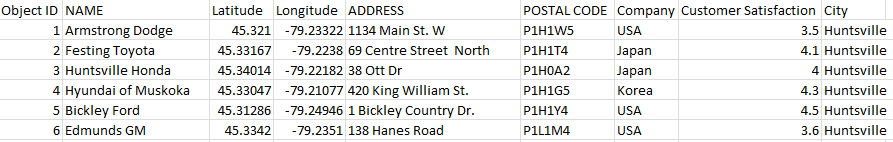 Quels sont les avantages et les désavantages d’utiliser:Une carte     b) un tableau     c) une graphique Comparez les données primaires vs. les données secondaires Comparez les données géographiques vs. les données d’attributInterprétez la graphique suivante en expliquant le :Sujets UnitésMotifsTendancesRelations 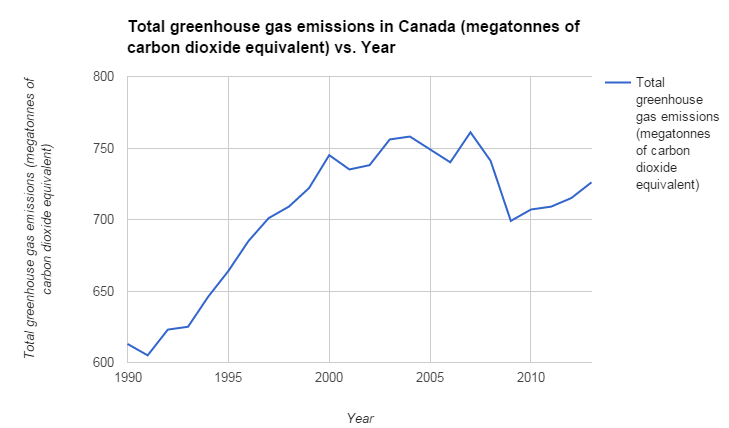 L’importance spatiale InterrelationsPartie intéresséeLa télédictionMotifsPerspective  géographiqueGéotechnologies Les télématiquesTendances Localisation absolu Geo-référencementLes données géographiquesEnjeuLocalisation relative SIG Waypoint Carte généraleCarte topographiqueLatitude & LongitudeCarte thématiqueSPGHeat Map L’information d’attribut